«TableStart:Order»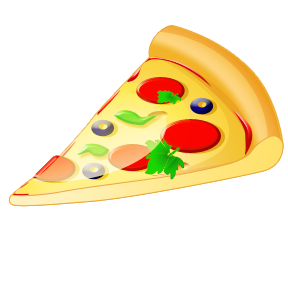 Invoice«Date»To:«Number» «Address»«Suburb»«City»«Phonenumber»Items Ordered:Thank you for your purchase«TableEnd:Order»Item NamePriceQuantitySub Total«TableStart:Item»«Name»$«Price»x«Quantity»$«ItemTotal»«TableEnd:Item»Total Cost:$«Total»